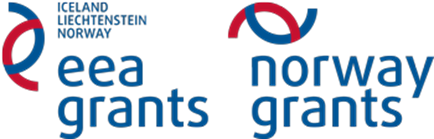 География: Охрана и развитие окружающей среды:Цель: Оборудование: Метод:Повсеместно происходят небольшие систематические изменения климата, которые оставляют следы в ландшафте.  Средняя температура повышается с каждым годом. По дороге к району выполнения задания или в самом районе (например, национальный парк или другой охраняемый район), найдите 1-2 примера изменений в ландшафте, причиной которых стало глобальное потепление климата. Сделайте фото и поясните, каким образом изменение климата стало причиной данных изменений в ландшафте. Например, из- за повышения уровня моря стало меньше песка на пляжах; участились экстремальные погодные явления, наводнения и т.д.Считается, что заселение Северной Европы после последнего ледникового периода произошло около 8000-9000 до н.э. Постарайтесь обнаружить следы движения ледника в ландшафте по дороге к району выполнения задания. Если вы их обнаружили, опишите, каковы они, и в результате каких процессов они сформировались? Сделайте фотографии.Национальные парки - это важные районы, где происходит процесс восстановления естественных ландшафтов. Результаты этого процесса могут быть как положительными, так и отрицательными. Как вы считаете, происходят ли изменения в естественных ландшафтах в районе выполнения задания, связанные как с восстановлением естественных ландшафтов, так и с туризмом? Приведите конкретные примеры.Одним из принципов, лежащих в основе охраны и развития окружающей среды, является принцип сохранения биологического разнообразия ландшафта. Известно, что несмотря на это во многих заповедниках количество видов уменьшается. Укажите 1-2 причины этого явления. Сфотографируйте одно растение или один вид, который, по вашему мнению, находится под угрозой исчезновения. Что можно сделать, чтобы предотвратить его вымирание?